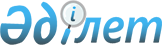 О бюджете на 2018-2020 годы Красноярского сельского округа и поселка СтанционныйРешение Кокшетауского городского маслихата Акмолинской области от 22 декабря 2017 года № С-18/2. Зарегистрировано Департаментом юстиции Акмолинской области 8 января 2018 года № 6297.
      Примечание РЦПИ.

      В тексте документа сохранена пунктуация и орфография оригинала.
      В соответствии с пунктом 2 статьи 9-1 Бюджетного кодекса Республики Казахстан от 4 декабря 2008 года, подпунктом 1) пункта 1 статьи 6 Закона Республики Казахстан от 23 января 2001 года "О местном государственном управлении и самоуправлении в Республике Казахстан", Кокшетауский городской маслихат РЕШИЛ:
      1. Утвердить бюджет Красноярского сельского округа на 2018–2020 годы согласно приложениям 1, 1-1 и 1-2 соответственно, в том числе на 2018 год в следующих объемах:
      1) доходы – 245 265,5 тысячи тенге, в том числе по:
      налоговым поступлениям – 20 883,0 тысяч тенге;
      неналоговым поступлениям – 4 823,1 тысяча тенге;
      поступлениям от продажи основного капитала – 0 тенге;
      поступления трансфертов – 219 559,4 тысячи тенге;
      2) затраты – 245 265,5 тысячи тенге;
      3) сальдо по операциям с финансовыми активами – 0 тенге, в том числе:
      приобретение финансовых активов – 0 тенге;
      4) дефицит (профицит) бюджета – 0 тенге;
      5) финансирование дефицита (использование профицита) бюджета – 0 тенге
      Сноска. Пункт 1 - в редакции решения Кокшетауского городского маслихата Акмолинской области от 07.12.2018 № С-25/2 (вводится в действие с 01.01.2018).


      2. Утвердить бюджет поселка Станционный на 2018–2020 годы согласно приложениям 2, 2-1 и 2-2 соответственно, в том числе на 2018 год в следующих объемах:
      1) доходы – 30 337,4 тысячи тенге, в том числе по:
      налоговым поступлениям – 3 585,0 тысяч тенге;
      неналоговым поступлениям – 184,3 тысячи тенге;
      поступлениям от продажи основного капитала – 0 тенге;
      поступления трансфертов – 26 568,1 тысяча тенге;
      2) затраты – 30 337,4 тысячи тенге;
      3) сальдо по операциям с финансовыми активами – 0 тенге, в том числе:
      приобретение финансовых активов – 0 тенге;
      4) дефицит (профицит) бюджета – 0 тенге;
      5) финансирование дефицита (использование профицита) бюджета – 0 тенге.
      Сноска. Пункт 2 - в редакции решения Кокшетауского городского маслихата Акмолинской области от 07.12.2018 № С-25/2 (вводится в действие с 01.01.2018).


      3. Учесть, что в составе поступлений бюджета Красноярского сельского округа и поселка Станционный на 2018 год предусмотрены бюджетные субвенции из бюджета города Кокшетау в сумме 142 729,0 тысяч тенге, в том числе:
      Красноярскому сельскому округу в сумме 123 978,0 тысяч тенге;
      поселку Станционный в сумме 18 751,0 тысяча тенге.
      3-1. Учесть, что в составе поступлений бюджета Красноярского сельского округа и поселка Станционный на 2018 год предусмотрены целевые текущие трансферты из бюджета города Кокшетау согласно приложению 3.
      Сноска. Решение дополнено пунктом 3-1 в соответствии с решением Кокшетауского городского маслихата Акмолинской области от 06.04.2018 № С-20/3 (вводится в действие с 01.01.2018).


      4. Установить специалистам социального обеспечения, образования, культуры и спорта, являющихся гражданскими служащими и работающим в сельской местности повышенные на двадцать пять процентов должностные оклады и тарифные ставки, по сравнению с окладами и тарифными ставками специалистов, занимающихся этими видами деятельности в городских условиях. 
      5. Настоящее решение вступает в силу со дня государственной регистрации в Департаменте юстиции Акмолинской области и вводится в действие с 1 января 2018 года.
      "СОГЛАСОВАНО"
      "22" декабря 2017 года Бюджет на 2018 год Красноярского сельского округа
      Сноска. Приложение 1 - в редакции решения Кокшетауского городского маслихата Акмолинской области от 07.12.2018 № С-25/2 (вводится в действие с 01.01.2018). Бюджет на 2019 год Красноярского сельского округа Бюджет на 2020 год Красноярского сельского округа Бюджет на 2018 год поселка Станционный
      Сноска. Приложение 2 - в редакции решения Кокшетауского городского маслихата Акмолинской области от 07.12.2018 № С-25/2 (вводится в действие с 01.01.2018). Бюджет на 2019 год поселка Станционный Бюджет на 2020 год поселка Станционный Целевые текущие трансферты из бюджета города Кокшетау в бюджет Красноярского сельского округа и поселка Станционный на 2018 год
      Сноска. Решение дополнено приложением 3 в соответствии с решением Кокшетауского городского маслихата Акмолинской области от 06.04.2018 № С-20/3 (вводится в действие с 01.01.2018); в редакции решения Кокшетауского городского маслихата Акмолинской области от 07.12.2018 № С-25/2 (вводится в действие с 01.01.2018).
					© 2012. РГП на ПХВ «Институт законодательства и правовой информации Республики Казахстан» Министерства юстиции Республики Казахстан
				
      Председатель 18-ой внеочередной
сессии Кокшетауского городского
маслихата шестого созыва

Ж.Абишев

      Секретарь Кокшетауского
городского маслихата
шестого созыва

Б.Ғайса

      Аким города Кокшетау

Е.Маржикпаев
Приложение 1
к решению Кокшетауского
городского маслихата
от 22 декабря 2017 года
№ С-18/2
Категория
Категория
Категория
Категория
Сумма
тысяч тенге
Класс
Класс
Класс
Сумма
тысяч тенге
Подкласс
Подкласс
Сумма
тысяч тенге
Наименование
Сумма
тысяч тенге
1
2
3
4
5
I. Доходы
245265,5
1
Налоговые поступления
20883,0
1
01
Подоходный налог
4800,0
2
Индивидуальный подоходный налог
4800,0
1
04
Hалоги на собственность
15874,0
1
Hалоги на имущество
1860,3
3
Земельный налог
1186,2
4
Hалог на транспортные средства
12827,5
1
05
Внутренние налоги на товары, работы и услуги
209,0
4
Сборы за ведение предпринимательской и профессиональной деятельности
209,0
2
Неналоговые поступления
4823,1
2
01
Доходы от государственной собственности
315,0
5
Доходы от аренды имущества, находящегося в государственной собственности
315,0
2
04
Штрафы, пени, санкции, взыскания, налагаемые государственными учреждениями, финансируемыми из государственного бюджета, а также содержащимися и финансируемыми из бюджета (сметы расходов) Национального Банка Республики Казахстан
50,0
1
Штрафы, пени, санкции, взыскания, налагаемые государственными учреждениями, финансируемыми из государственного бюджета, а также содержащимися и финансируемыми из бюджета (сметы расходов) Национального Банка Республики Казахстан, за исключением поступлений от организаций нефтяного сектора и в Фонд компенсации потерпевшим
50,0
2
06
Прочие неналоговые поступления
4458,1
1
Прочие неналоговые поступления
4458,1
4
Поступления трансфертов
219559,4
02
Трансферты из вышестоящих органов государственного управления
219559,4
3
Трансферты из районного (города областного значения) бюджета
219559,4
Функциональная группа
Функциональная группа
Функциональная группа
Функциональная группа
Сумма
тысяч тенге
Администратор бюджетных программ
Администратор бюджетных программ
Администратор бюджетных программ
Сумма
тысяч тенге
Программа
Программа
Сумма
тысяч тенге
Наименование
Сумма
тысяч тенге
1
2
3
4
5
II. Затраты
245265,5
01
Государственные услуги общего характера
58680,9
124
Аппарат акима города районного значения, села, поселка, сельского округа
58680,9
001
Услуги по обеспечению деятельности акима города районного значения, села, поселка, сельского округа
26532,7
022
Капитальные расходы государственного органа
2322,9
032
Капитальные расходы подведомственных государственных учреждений и организаций
29825,3
07
Жилищно-коммунальное хозяйство
109918,2
124
Аппарат акима города районного значения, села, поселка, сельского округа
109918,2
008
Освещение улиц в населенных пунктах
9193,0
009
Обеспечение санитарии населенных пунктов
6436,8
011
Благоустройство и озеленение населенных пунктов
94288,4
08
Культура, спорт, туризм и информационное пространство
37601,0
124
Аппарат акима города районного значения, села, поселка, сельского округа
37601,0
006
Поддержка культурно-досуговой работы на местном уровне
37601,0
12
Транспорт и коммуникации
29359,4
124
Аппарат акима города районного значения, села, поселка, сельского округа
29359,4
013
Обеспечение функционирования автомобильных дорог в городах районного значения, поселках, селах, сельских округах
29359,4
13
Прочие
9706,0
124
Аппарат акима города районного значения, села, поселка, сельского округа
9706,0
040
Реализация мероприятий для решения вопросов обустройства населенных пунктов в реализацию мер по содействию экономическому развитию регионов в рамках Программы
развития регионов до 2020 года
9706,0
III. Сальдо по операциям с финансовыми активами
0,0
приобретение финансовых активов
0,0
IV. Дефицит (профицит) бюджета 
0,0
V. Финансирование дефицита (использование профицита) бюджета
0,0Приложение 1-1
к решению Кокшетауского
городского маслихата
от 22 декабря 2017 года
№ С-18/2
Категория
Категория
Категория
Категория
Сумма тысяч тенге
Класс
Класс
Класс
Сумма тысяч тенге
Подкласс
Подкласс
Сумма тысяч тенге
Наименование
Сумма тысяч тенге
1
2
3
4
5
I. Доходы
153242,0
1
Налоговые поступления
31470,0
1
01
Подоходный налог
6766,0
2
Индивидуальный подоходный налог
6766,0
1
04
Hалоги на собственность
24541,0
1
Hалоги на имущество
2420,0
3
Земельный налог
1196,0
4
Hалог на транспортные средства
20925,0
1
05
Внутренние налоги на товары, работы и услуги
163,0
4
Сборы за ведение предпринимательской и профессиональной деятельности
163,0
2
Неналоговые поступления
422,0
2
01
Доходы от государственной собственности
367,0
5
Доходы от аренды имущества, находящегося в государственной собственности
367,0
2
04
Штрафы, пени, санкции, взыскания, налагаемые государственными учреждениями, финансируемыми из государственного бюджета, а также содержащимися и финансируемыми из бюджета (сметы расходов) Национального Банка Республики Казахстан 
50,0
1
Штрафы, пени, санкции, взыскания, налагаемые государственными учреждениями, финансируемыми из государственного бюджета, а также содержащимися и финансируемыми из бюджета (сметы расходов) Национального Банка Республики Казахстан, за исключением поступлений от организаций нефтяного сектора 
50,0
2
06
Прочие неналоговые поступления
5,0
1
Прочие неналоговые поступления
5,0
4
Поступления трансфертов 
121350,0
02
Трансферты из вышестоящих органов государственного управления
121350,0
3
Трансферты из районного (города областного значения) бюджета
121350,0
Функциональная группа
Функциональная группа
Функциональная группа
Функциональная группа
Сумма
тысяч тенге
Администратор бюджетных программ
Администратор бюджетных программ
Администратор бюджетных программ
Сумма
тысяч тенге
Программа
Программа
Сумма
тысяч тенге
Наименование
Сумма
тысяч тенге
1
2
3
4
5
II. Затраты
153242,0
01
Государственные услуги общего характера
25302,0
124
Аппарат акима города районного значения, села, поселка, сельского округа
25302,0
001
Услуги по обеспечению деятельности акима города районного значения, села, поселка, сельского округа
25302,0
07
Жилищно-коммунальное хозяйство
54729,0
124
Аппарат акима города районного значения, села, поселка, сельского округа
54729,0
008
Освещение улиц в населенных пунктах
22566,0
009
Обеспечение санитарии населенных пунктов
16491,0
011
Благоустройство и озеленение населенных пунктов
15672,0
08
Культура, спорт, туризм и информационное пространство
30507,0
124
Аппарат акима города районного значения, села, поселка, сельского округа
30507,0
006
Поддержка культурно-досуговой работы на местном уровне
30507,0
12
Транспорт и коммуникации
32998,0
124
Аппарат акима города районного значения, села, поселка, сельского округа
32998,0
013
Обеспечение функционирования автомобильных дорог в городах районного значения, поселках, селах, сельских округах
32998,0
13
Прочие
9706,0
124
Аппарат акима города районного значения, села, поселка, сельского округа
9706,0
040
Реализация мероприятий для решения вопросов обустройства населенных пунктов в реализацию мер по содействию экономическому развитию регионов в рамках Программы развития регионов до 2020 года
9706,0
III. Сальдо по операциям с финансовыми активами
0,0
приобретение финансовых активов
0,0
IV. Дефицит (профицит) бюджета 
0,0
V. Финансирование дефицита (использование профицита) бюджета
0,0Приложение 1-2
к решению Кокшетауского
городского маслихата
от 22 декабря 2017 года
№ С-18/2
Категория
Категория
Категория
Категория
Сумма тысяч тенге
Класс
Класс
Класс
Сумма тысяч тенге
Подкласс
Подкласс
Сумма тысяч тенге
Наименование
Сумма тысяч тенге
1
2
3
4
5
I. Доходы
161737,0
1
Налоговые поступления
31470,0
1
01
Подоходный налог
6766,0
2
Индивидуальный подоходный налог
6766,0
1
04
Hалоги на собственность
24541,0
1
Hалоги на имущество
2420,0
3
Земельный налог
1196,0
4
Hалог на транспортные средства
20925,0
1
05
Внутренние налоги на товары, работы и услуги
163,0
4
Сборы за ведение предпринимательской и профессиональной деятельности
163,0
2
Неналоговые поступления
422,0
2
01
Доходы от государственной собственности
367,0
5
Доходы от аренды имущества, находящегося в государственной собственности
367,0
2
04
Штрафы, пени, санкции, взыскания, налагаемые государственными учреждениями, финансируемыми из государственного бюджета, а также содержащимися и финансируемыми из бюджета (сметы расходов) Национального Банка Республики Казахстан 
50,0
1
Штрафы, пени, санкции, взыскания, налагаемые государственными учреждениями, финансируемыми из государственного бюджета, а также содержащимися и финансируемыми из бюджета (сметы расходов) Национального Банка Республики Казахстан, за исключением поступлений от организаций нефтяного сектора 
50,0
2
06
Прочие неналоговые поступления
5,0
1
Прочие неналоговые поступления
5,0
4
Поступления трансфертов 
129845,0
02
Трансферты из вышестоящих органов государственного управления
129845,0
3
Трансферты из районного (города областного значения) бюджета
129845,0
Функциональная группа
Функциональная группа
Функциональная группа
Функциональная группа
Сумма тысяч тенге
Администратор бюджетных программ
Администратор бюджетных программ
Администратор бюджетных программ
Сумма тысяч тенге
Программа
Программа
Сумма тысяч тенге
Наименование
Сумма тысяч тенге
1
2
3
4
5
II. Затраты
161737,0
01
Государственные услуги общего характера
26774,0
124
Аппарат акима города районного значения, села, поселка, сельского округа
26774,0
001
Услуги по обеспечению деятельности акима города районного значения, села, поселка, сельского округа
26774,0
07
Жилищно-коммунальное хозяйство
58559,0
124
Аппарат акима города районного значения, села, поселка, сельского округа
58559,0
008
Освещение улиц в населенных пунктах
24146,0
009
Обеспечение санитарии населенных пунктов
17645,0
011
Благоустройство и озеленение населенных пунктов
16768,0
08
Культура, спорт, туризм и информационное пространство
31391,0
124
Аппарат акима города районного значения, села, поселка, сельского округа
31391,0
006
Поддержка культурно-досуговой работы на местном уровне
31391,0
12
Транспорт и коммуникации
35307,0
124
Аппарат акима города районного значения, села, поселка, сельского округа
35307,0
013
Обеспечение функционирования автомобильных дорог в городах районного значения, поселках, селах, сельских округах
35307,0
13
Прочие
9706,0
124
Аппарат акима города районного значения, села, поселка, сельского округа
9706,0
040
Реализация мероприятий для решения вопросов обустройства населенных пунктов в реализацию мер по содействию экономическому развитию регионов в рамках Программы развития регионов до 2020 года
9706,0
III. Сальдо по операциям с финансовыми активами
0,0
приобретение финансовых активов
0,0
IV. Дефицит (профицит) бюджета 
0,0
V. Финансирование дефицита (использование профицита) бюджета
0,0Приложение 2
к решению Кокшетауского
городского маслихата
от 22 декабря 2017 года
№ С-18/2
Категория
Категория
Категория
Категория
Сумма
тысяч тенге
Класс
Класс
Класс
Сумма
тысяч тенге
Подкласс
Подкласс
Сумма
тысяч тенге
Наименование
Сумма
тысяч тенге
1
2
3
4
5
I. Доходы
30337,4
1
Налоговые поступления
3585,0
1
01
Подоходный налог
346,0
2
Индивидуальный подоходный налог
346,0
1
04
Hалоги на собственность
3239,0
1
Hалоги на имущество
460,0
3
Земельный налог
796,0
4
Hалог на транспортные средства
1983,0
2
Неналоговые поступления
184,3
2
01
Доходы от государственной собственности
184,0
5
Доходы от аренды имущества, находящегося в государственной собственности
184,0
2
06
Прочие неналоговые поступления
0,3
1
Прочие неналоговые поступления
0,3
4
Поступления трансфертов
26568,1
02
Трансферты из вышестоящих органов государственного управления
26568,1
3
Трансферты из районного (города областного значения) бюджета
26568,1
Функциональная группа
Функциональная группа
Функциональная группа
Функциональная группа
Сумма
тысяч тенге
Администратор бюджетных программ
Администратор бюджетных программ
Администратор бюджетных программ
Сумма
тысяч тенге
Программа
Программа
Сумма
тысяч тенге
Наименование
Сумма
тысяч тенге
1
2
3
4
5
II. Затраты
30337,4
01
Государственные услуги общего характера
20176,4
124
Аппарат акима города районного значения, села, поселка, сельского округа
20176,4
001
Услуги по обеспечению деятельности акима города районного значения, села, поселка, сельского округа
20176,4
07
Жилищно-коммунальное хозяйство
7381,0
124
Аппарат акима города районного значения, села, поселка, сельского округа
7381,0
008
Освещение улиц в населенных пунктах
1962,0
009
Обеспечение санитарии населенных пунктов
2064,0
011
Благоустройство и озеленение населенных пунктов
3355,0
12
Транспорт и коммуникации
2780,0
124
Аппарат акима города районного значения, села, поселка, сельского округа
2780,0
013
Обеспечение функционирования автомобильных дорог в городах районного значения, поселках, селах, сельских округах
2780,0
III. Сальдо по операциям с финансовыми активами
0,0
приобретение финансовых активов
0,0
IV. Дефицит (профицит) бюджета 
0,0
V. Финансирование дефицита (использование профицита) бюджета
0,0Приложение 2-1
к решению Кокшетауского
городского маслихата
от 22 декабря 2017 года
№ С-18/2
Категория
Категория
Категория
Категория
Сумма тысяч тенге
Класс
Класс
Класс
Сумма тысяч тенге
Подкласс
Подкласс
Сумма тысяч тенге
Наименование
Сумма тысяч тенге
1
2
3
4
5
I. Доходы
23832,0
1
Налоговые поступления
3585,0
1
01
Подоходный налог
346,0
2
Индивидуальный подоходный налог
346,0
1
04
Hалоги на собственность
3239,0
1
Hалоги на имущество
460,0
3
Земельный налог
796,0
4
Hалог на транспортные средства
1983,0
2
Неналоговые поступления
184,0
2
01
Доходы от государственной собственности
184,0
5
Доходы от аренды имущества, находящегося в государственной собственности
184,0
4
Поступления трансфертов
20063,0
02
Трансферты из вышестоящих органов государственного управления
20063,0
3
Трансферты из районного (города областного значения) бюджета
20063,0
Функциональная группа
Функциональная группа
Функциональная группа
Функциональная группа
Сумма тысяч тенге
Администратор бюджетных программ
Администратор бюджетных программ
Администратор бюджетных программ
Сумма тысяч тенге
Программа
Программа
Сумма тысяч тенге
Наименование
Сумма тысяч тенге
1
2
3
4
5
II. Затраты
23832,0
01
Государственные услуги общего характера
14651,0
124
Аппарат акима города районного значения, села, поселка, сельского округа
14651,0
001
Услуги по обеспечению деятельности акима города районного значения, села, поселка, сельского округа
14651,0
07
Жилищно-коммунальное хозяйство
6206,0
124
Аппарат акима города районного значения, села, поселка, сельского округа
6206,0
008
Освещение улиц в населенных пунктах
2099,0
009
Обеспечение санитарии населенных пунктов
2047,0
011
Благоустройство и озеленение населенных пунктов
2060,0
12
Транспорт и коммуникации
2975,0
124
Аппарат акима города районного значения, села, поселка, сельского округа
2975,0
013
Обеспечение функционирования автомобильных дорог в городах районного значения, поселках, селах, сельских округах
2975,0
III. Сальдо по операциям с финансовыми активами
0,0
приобретение финансовых активов
0,0
IV. Дефицит (профицит) бюджета 
0,0
V. Финансирование дефицита (использование профицита) бюджета
0,0Приложение 2-2
к решению Кокшетауского
городского маслихата
от 22 декабря 2017 года
№ С-18/2
Категория
Категория
Категория
Категория
Сумма тысяч тенге
Класс
Класс
Класс
Сумма тысяч тенге
Подкласс
Подкласс
Сумма тысяч тенге
Наименование
Сумма тысяч тенге
1
2
3
4
5
I. Доходы
25236,0
1
Налоговые поступления
3585,0
1
01
Подоходный налог
346,0
2
Индивидуальный подоходный налог
346,0
1
04
Hалоги на собственность
3239,0
1
Hалоги на имущество
460,0
3
Земельный налог
796,0
4
Hалог на транспортные средства
1983,0
2
Неналоговые поступления
184,0
2
01
Доходы от государственной собственности
184,0
5
Доходы от аренды имущества, находящегося в государственной собственности
184,0
4
Поступления трансфертов
21467,0
02
Трансферты из вышестоящих органов государственного управления
21467,0
3
Трансферты из районного (города областного значения) бюджета
21467,0
Функциональная группа
Функциональная группа
Функциональная группа
Функциональная группа
Сумма тысяч тенге
Администратор бюджетных программ
Администратор бюджетных программ
Администратор бюджетных программ
Сумма тысяч тенге
Программа
Программа
Сумма тысяч тенге
Наименование
Сумма тысяч тенге
1
2
3
4
5
II. Затраты
25236,0
01
Государственные услуги общего характера
15414,0
124
Аппарат акима города районного значения, села, поселка, сельского округа
15414,0
001
Услуги по обеспечению деятельности акима города районного значения, села, поселка, сельского округа
15414,0
07
Жилищно-коммунальное хозяйство
6639,0
124
Аппарат акима города районного значения, села, поселка, сельского округа
6639,0
008
Освещение улиц в населенных пунктах
2245,0
009
Обеспечение санитарии населенных пунктов
2190,0
011
Благоустройство и озеленение населенных пунктов
2204,0
12
Транспорт и коммуникации
3183,0
124
Аппарат акима города районного значения, села, поселка, сельского округа
3183,0
013
Обеспечение функционирования автомобильных дорог в городах районного значения, поселках, селах, сельских округах
3183,0
III. Сальдо по операциям с финансовыми активами
0,0
приобретение финансовых активов
0,0
IV. Дефицит (профицит) бюджета
0,0
V. Финансирование дефицита (использование профицита) бюджета
0,0Приложение 3
к решению Кокшетауского
городского маслихата
от 22 декабря 2017 года
№ С-18/2
Наименование
Сумма, тысяч тенге
1
2
Всего
103 398,5
Целевые текущие трансферты
103 398,5
в том числе:
103 398,5
Аппарата акима Красноярского сельского округа 
95 581,4
Содержание аппарата акима Красноярского сельского округа 
489,8
Капитальный ремонт административного здания по адресу, улица Тауелсиздик 16 А села Красный Яр
2 322,9
Капитальный ремонт с заменой мягкой кровли на здании Государственного коммунального казенного предприятия "Дом культуры "Кокше" села Красный Яр
23 663,2
Обустройство сетей электроснабжения улиц Мира, Геологов, Островского, продолжение улицы Сейфуллина села Красный Яр
65 146,5
Обустройство наружного освещения улиц Кокена Шакеева, Интернациональная, СПТУ-9 села Красный Яр
3 959,0
Аппарата акима поселка Станционный
7 817,1
Содержание аппарата акима поселка Станционный
6 237,1
Обеспечение благоустройства и санитарии поселка Станционный
1 580,0